Oklahoma Association of Student Financial Aid Administrators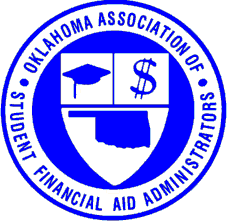 Minutes from December 15, 2023 Board of Directors MeetingZoomBoard Members: Neesha Herring, Raigen Leal, Lori Boyd, Dustin Davidson, Perry DiehmCommittee Chairs: Kristy Johnson, Michelle Enriquez, Kalin Henneke, Melinda Simpson, Laura CoponitiCall to Order 1:03 PMAnnouncements – Perry moved to approve agenda, Dustin secondedLori moved to approve minutes, Dustin secondedTreasurers Report – no report SWASFAA Update – Shannon Taylor – no report Committee ReportsAdvisory Committee – Dustin Davidson –  no report Membership – Ashley Hernandez Torres and Perry Diehm – Will reach out to Muscogee to see if they have hired someone Electronic Initiatives – Kristy Johnson – no report Finance – Laura Coponiti – no report Legislative – Justin Streater – may start discussing updates regarding short term pell during board meeting. May also send information out to list serve so we will all have information Long Range Planning – Kurt Grau – Sent plan to Dustin to be reviewed  Historian – Audra Main – no report Training – Kalin Henneke – No longer have training in December. We will not have training in January, first one will be in February Corporate Relations – Michelle Enriquez – Holiday email was sent to corporate sponsors, also included invite to OASFAANominations/Elections – Lori Boyd – no reportConference - Shannon Taylor – no reportProgram – Melinda Simpson and Raigen Leal – NASFAA would only be willing to do one presentation, chose Talk FAFSA Simplification. Will only have 3 breakout sessions instead of 4. Application processing and Consumer Information will be pre-conference sessions. Will send out rough copy of agenda  Local Arrangements –Amber Truitt – no reportEntertainment – Raigen Leal – no reportSite Selection – Deaun Maas-Steed – no reportOld Business 	23-24 Budgets – Neesha will work on report to get to usReimbursement Form Posted – Kristy added form to website and updated in Policies and Procedures	Volunteers – Make sure to include and utilize volunteersNew Business Conference Chair Position – Still have not heard from current chair. Jannice Williams is willing to take over position and Laura Coponiti will co-chair. Conference Save the Date Created and Disbursed (Sent to Sponsors and on OASFAA List Serve) - Raigen and Kalin will work together to make logo and email then send to Kristy to send to List ServeConference Registration Prices – members: conference registration will change from $175 to $200, non-members: conference registration will stay at $275 Dustin motioned to approve, Perry seconded. Approved. Exhibiter Fee: $275 to $300Add-On Sponsorship: $250 to $300Perry motioned to approve, Dustin seconded. Approved. Website Updates: Contact Us, Sponsorship Page, Committee Chairs – All will be updated to removed/add positions. Contact Us has incorrect volunteer forms. Comments/Announcements January Board meeting 1/12/2024 via Zoom at 10:30amLori motioned to adjourn, Raigen seconded The meeting was adjourned at 2:49 PMRespectfully submitted, Raigen Leal, Secretary.